     T.C.    MİLLÎ EĞİTİM BAKANLIĞI            Teftiş Kurulu Sayı  :	                                              TarihKonu:         MİLLÎ EĞİTİM BAKANLIĞINA1.GİRİŞ Bakanlık Makamının ……….. tarihli ve …….. sayılı Makam Onayı ile Teftiş Kurulu Başkanlığının ……… tarihli ve ………. sayılı görevlendirme emirleri gereğince,……..ili ……….ilçesinde bulunan ……….. pansiyonunun genel denetimi .……..tarihleri arasında grubumuzca yapılmış olup, yürütülen genel denetim çalışmalarında, Barınma ve Hizmet Ortamlarına, Yönetim Faaliyetlerine ve Mali İş ve İşlemlerine ilişkin süreç ve sonuçlar ilgili kişi ve birimler ile iş birliği içinde,  mevzuata, önceden belirlenmiş amaç ve hedeflere göre incelenerek değerlendirilmiş: tespit edilen hususlar aşağıda açıklanmıştır.2. BARINMA VE HİZMET ORTAMLARIBu ana başlık altında; pansiyonun fiziki koşullarının yeterliliği, pansiyonun tertip, düzen ve temizliği durumu, pansiyonunda alınan güvenlik tedbirlerinin durumu, fiziksel engelliler için pansiyonda gerekli önlemlerin alınması ve pansiyonda sağlık hizmetleriyle ilgili yapılan çalışmalara ilişkin denetim standartlarına yer verilmiştir.Özel Öğretim Kurumlarına Bağlı Pansiyonlarda;2.1.Pansiyonun Fiziki Koşullarının Yeterlik Durumu1. Pansiyonda bulunması zorunlu bölümlerin yeterli olması; (Özel Öğretim Kurumları Standartlar Yönergesi; Özel Öğrenci Barınma Hizmetleri Yönetmeliği)2. Bina ve bölümlerin yerleşim planına uygun olması. (Özel Öğretim Kurumları Standartlar Yönergesi),2.2. Pansiyonun Tertip, Düzen Ve Temizliği DurumuPansiyonda bulunması  zorunlu bölümlerin tertip, düzen ve temizliğinin yapılması.2.3.Pansiyonda Alınan Güvenlik Tedbirlerinin  Durumu1. Deprem ile ilgili güvenlik önlemlerinin alınması,2.Yangın gibi doğal afetlerle mücadeleye dönük önlemlerin alınması,3. Elektrik panosu ve elektrik tesisatı ile ilgili güvenlik önlemlerinin alınması,4. Mutfak ve bölümleri ile ilgili güvenlik önlemlerinin alınması,5. Isınma sistemleri ile ilgili güvenlik  tedbirlerinin alınması,6. Doğal gaz tesisatı ile ilgili güvenlik tedbirlerinin alınması,7. “Meyhane, kahvehane, kıraathane, bar, elektronik oyun merkezleri,  gibi umuma açık yerler veya alkollü içki satılan yerler ile öğrenci yurt ve pansiyonları arasında, kapıdan kapıya en az yüz metre uzaklığın bulunması zorunludur.” hükmüne uygun olması (Özel Öğrenci Barınma Hizmetleri Yönetmeliği Madde:9;  Umuma açık yerler ve içkili yerler ile resmi veya özel öğretim kurumları arasında uzaklıkların belirlenmesine dair yönetmelik),8- Kurum binaları ve bahçelerinde baz istasyonları bulunmaması (Özel Öğrenci Barınma Hizmetleri Yönetmeliği Madde:9/b),9- Kurum binasının öğretim yılı başlamadan önce her yıl yangın güvenliği, elektrik tesisat güvenliği, ısınma sistemi güvenliği, su ve gaz tesisatı güvenliği hususlarında itfaiye, üniversitelerin ilgili bölümleri, mühendis odaları veya diğer ilgili kurum veya kuruluşlara kontrol ettirilmesi; ilgili raporun milli eğitim müdürlüklerine gönderilmesi, bir örneğinin muhafaza edilmesi (Özel Öğrenci Barınma Hizmetleri Yönetmeliği Madde:9/b/5),10- Kurum binalarının iç ve dış duvarları ile tavan döşemelerinde ahşap ve yanma özelliği yüksek malzemelerden yapılmış giydirmeler kullanılmaması (Özel Öğrenci Barınma Hizmetleri Yönetmeliği Madde:9/b/9),11- E-Yurt modülünde bulunan güvenlik kontrol listesi yönetim tarafından kontrol edilerek sonuçlarının modüle işlenmesi.2.4. Fiziksel Engelliler İçin Pansiyonda Gerekli Önlemlerin Alınması DurumuEngelli Rampası, asansör, engelli WC’sinin düzenlenmesi, Engelli öğrenci yatak odası bulunması.2..5. Pansiyonunda Sağlık Hizmetleri1.Pansiyonda görevlendirilen personelin sağlık muayenelerinin yapılması,2. Depolardaki suların periyodik tahlillerinin yapılması,3. Yemek numunelerinin saklanması. (Gıda Tarım ve Hayvancılık Bakanlığının 26.09.2008 tarih ve  27009  sayılı  R.G.de  yayımlanan  “Gıda  Güvenliği  ve  Kalitesinin Denetimi ve Kontrolüne Dair yönetmelik madde 8/5-ı, Millî Eğitim Bakanlığına Bağlı Resmi Okullarda Yatılılık, Bursluluk, Sosyal Yardımlar Ve Okul Pansiyonları Yönetmeliği Madde:38/ğ),4. Çamaşır işlerinin zamanında ve düzenli olarak yürütmesi,5. Banyo işlerinin zamanında ve düzenli olarak yürütülmesi,6. Gıdaların sağlık kurallarına uygun ortamlarda saklanması,7. Gıdaların son tüketim tarihlerine ve kullanım sürelerine dikkat edilmesi,8. Mutfağın mekân ve donanım itibariyle sağlık koşullarına uygun olması,9. Revir hasta ve ilaç dağıtım defterlerinin işlenmesi.2.6. SorunlarSorunlar tespit edilirken; mevzuat, üst politika belgeleri (Kalkınma Planı, Hükümet Programı, Millî Eğitim Bakanlığı Stratejik Planı) ile okul/kurumun stratejik planında eğitim ile ilgili ortaya konulmuş amaç ve hedefler göz önünde bulundurulur.Herhangi bir süreç ile ilgili tespit edilen sorunlar ilgili başlıklar açılarak yazılır. 2.7. Çözüm Önerileri Bakanlığa, il / ilçe milli eğitim müdürlüğüne, okul / kuruma yönelik olarak; kurumun gelişimine katkı sağlayacak, değer katacak, geleceğe ilişkin bir vizyon oluşturacak, aynı zamanda gerçekçi ve uygulanabilir önerilere yer verilmelidir. 3.YÖNETİM FAALİYETLERİBu ana başlık altında; Atama ve görevlendirme iş ve işlemleri, dosya, defter, belge tutma ve arşivleme iş ve işlemleri; nöbet iş ve işlemleri; öğrenci iş ve işlemleri; mutfak, yemekhane ve bulaşıkhane ile ilgili iş ve işlemler; ambar ile ilgili iş ve işlemler ve e-pansiyon veri girişiyle ilgili iş ve işlemlere ilişkin denetim standartlarına yer verilmiştir.3.1. Atama Ve Görevlendirme İş Ve İşlemleri1. Öğrencilerin tamamı kız olan eğitim kurumlarının müdürleri ile bu kurumlar ve yatılı kız öğrencisi bulunan eğitim kurumlarının müdür yardımcılarından en az birinin kadın adaylar arasından görevlendirilmesi. (Özel Öğrenci Barınma Hizmetleri Yönetmeliği Madde:19/1)2. Kurum Müdürünün atama şartlarını taşıması ( Özel Öğrenci Barınma Hizmetleri Yönetmeliği Madde:19/2) 3. Müdür Yardımcısının atama şartlarını taşıması ( Özel Öğrenci Barınma Hizmetleri Yönetmeliği Madde:19/3)4. Rehber öğretmen, kontenjana göre sağlık personeli ve kız- erkek pansiyonuna göre diğer yönetici ve personel görevlendirmeleri yapılması (Özel Öğrenci Barınma Hizmetleri Yönetmeliği Madde:27-30)3.2. Dosya, Defte, Belge Tutma Ve Arşivleme İş Ve İşlemleri	1. Pansiyonla ilgili defter, çizelge ve dosyaların tutulması (Özel Öğrenci Barınma Hizmetleri Yönetmeliği Madde:21).3.3. Nöbet iş ve işlemleri	1. Aylık yönetim nöbet çizelgesi hazırlanıp kurum ilan panosuna asılması,	2. Öğretmen nöbet defteri düzenli olarak işlenmesi,	3. Pansiyonda günün her saatinde kurum yönetiminden bir personel bulunması.3.4.Öğrenci İş Ve İşlemleri Durumu1.Kayıt iş ve işlemleri (Hizmet sunum taahhütnamesi düzenlenmiş mi? Adli sicil ve arşiv kaydı alınmış mı? Sağlık raporu alınmış mı?),2.Özel öğretim kurumlarında barınma hizmeti ile ilgili başvuru ve kayıtla ilgili iş ve işlemlerin yapılması (Özel Öğrenci Barınma Hizmetleri Yönetmeliği Madde:22),3.Pansiyonlarda geçici kalan öğrencilerle ilgili iş ve işlemlerin yapılması (Özel Öğrenci Barınma Hizmetleri Yönetmeliği Madde:23),4.Ücretsiz kalan öğrencilerle ilgili iş ve işlemlerin yapılması (Özel Öğrenci Barınma Hizmetleri Yönetmeliği Madde:23),5. Disiplin iş ve işlemleri         Öğrenci disiplin iş ve işlemlerinin yerine getirilmesi (Özel Öğrenci Barınma Hizmetleri Yönetmeliği madde:31,32, 33,34,35, 36,37)6. Öğrenci devam takip, evci çıkma ve çarşı izni ile ilgili işlemlerin yürütülmesi,7.Sosyal Faaliyetlerin gerçekleştirilmesi,Öğrencilerin özel yetenek ve istekleri doğrultusunda ders ve etüt dışı zamanlarını değerlendirmelerine yönelik planlama çalışmaları yapılması. (öğrencilerin kişisel, sosyal, sanatsal, kültürel ve sportif gelişimine katkı sağlamak amacıyla seminer, açıkoturum, konferans, gezi, spor müsabakaları, sergi, sanat çalışmaları vb. faaliyetler planlanarak iş takviminde belirtilmesi ve ilan panosunda duyurulması.) (Özel öğrenci Barınma Hizmeti Kurumlarının  standartları ile çalışma usul ve esasları hakkında yönerge, Madde: 25)8. Etüt Çalışmaları İle İlgili İş ve İşlemler,Öğrenci etüt yoklama listelerinin usulüne uygun tutulması,Etüt çalışmalarının zamanında ve amacına uygun olarak yürütülmesi (Özel Öğrenci Barınma Hizmeti Kurumlarının standartları ile çalışma usul ve esasları hakkında yönerge),9. Yatakhane ile ilgili iş ve işlemlerin durumu,Öğrenci dolaplarının düzenli ve yatak takımlarının temiz olması,Yatakhanelerin, öğrencilerin yaş grupları dikkate alınarak düzenlenmesi (Özel Öğrenci Barınma Hizmetleri Yönetmeliği Madde:25),Yatakhanelerin standartlara uygun olması (Madde:Özel Öğrenci Barınma Hizmetleri kurumlarının standartları ile çalışma usul ve esasları hakkında Yönerge: Madde:10,11).10. Öğrenci temizlik ve bakım hizmetleri.Çamaşır yıkama ve kurutma işlemlerinin planlanması, Banyo hizmetleri ile ilgili planlama yapılması, Ütüleme ortamı ve güvenliği için planlama yapılması.3.5. Mutfak, Yemekhane Ve Ambar İle İlgili İş Ve İşlemlerin Durumu1.Yemek hizmetleri ile ilgili iş ve işlemlerin yerine getirilmesi (Özel Öğrenci Barınma Hizmetleri Yönetmeliği Madde:43),3.6. Özel Öğretim Kurumlarına Bağlı Pansiyonlarda İlan Ve Reklam Verme Durumu	1. İlan ve reklamların gerçeğe uygun olması,	2. Reklam ve ilan örneği yayımından önce il/ilçe milli eğitim müdürlüklerine gönderimesi,	3. Reklam ve ilan içeriğinde tüketicinin korunması hakkında kanun hükümlerine uygun olması,	4. Reklam ve ilanlarda kişi resimleri ve isimleri kullanılmaması.3.7. SorunlarSorunlar tespit edilirken; mevzuat, üst politika belgeleri (Kalkınma Planı, Hükümet Programı, Millî Eğitim Bakan lığı Stratejik Planı) ile okul/kurumun stratejik planında eğitim ile ilgili ortaya konulmuş amaç ve hedefler göz önünde bulundurulur.Herhangi bir süreç ile ilgili tespit edilen sorunlar ilgili başlıklar açılarak yazılır. 3.8. Çözüm Önerileri Bakanlığa, il / ilçe milli eğitim müdürlüğüne, okul / kuruma yönelik olarak; kurumun gelişimine katkı sağlayacak, değer katacak, geleceğe ilişkin bir vizyon oluşturacak, aynı zamanda gerçekçi ve uygulanabilir önerilere yer verilmelidir. 4.  MALİ İŞ VE İŞLEMLERBu başlık altında; Pansiyon Bütçesinin hazırlanması ve kullanılması durumu, pansiyon gelirlerinin kullanımı ile ilgili iş ve işlemler, alım, satım, onarım ve taşınırlarla ilgili iş ve işlemler ve barınma ve sosyal yardımlarla ilgili denetim standartlarına yer verilmiştir.4.1. Özel Öğretim Kurumlarına Bağlı Pansiyonlarda Mali Yükümlülükler İle İlgili İş Ve İşlemlerin Durumu (Özel Öğrenci Barınma Hizmetleri Yönetmeliği, madde:20)1.Barınma hizmeti ücretinin zamanında ilan edilmesi,2.Barınma hizmeti ücreti ile birlikte hizmet sunum taahhütnamesinin il ve ilçe milli eğitim müdürlüğüne bildirmesi,3.Barınma hizmeti ücreti ve taahhütnamesi E-Yurt modülüne kaydedilmesi,4.Barınma hizmeti ücreti ve taahhütnamesinin kurum panosunda (varsa) kurumun internet sitesinde ilan edilmesi,5.Barınma hizmeti ücretinin yenilemesinin yasal artış oranı dikkate alınarak belirlenmesi,6.Barınma ücreti belirlenirken yemek ücreti barınma ücreti içerisine dahil edilmesi,7.Yurttan ayrılan öğrencilerle ilgili, kurumun mali yükümlülüklerini yerine getirmesi4.2. SorunlarSorunlar tespit edilirken; mevzuat, üst politika belgeleri (Kalkınma Planı, Hükümet Programı, Millî Eğitim Bakanlığı Stratejik Planı) ile okul/kurumun stratejik planında eğitim ile ilgili ortaya konulmuş amaç ve hedefler göz önünde bulundurulur.Herhangi bir süreç ile ilgili tespit edilen sorunlar ilgili başlıklar açılarak yazılır. 4.3. Çözüm Önerileri Bakanlığa, il / ilçe milli eğitim müdürlüğüne, okul / kuruma yönelik olarak; kurumun gelişimine katkı sağlayacak, değer katacak, geleceğe ilişkin bir vizyon oluşturacak, aynı zamanda gerçekçi ve uygulanabilir önerilere yer verilmelidir. 5. İZLEME VE DEĞERLENDİRMERehberlik ve denetimi yapılan okulun bir önceki denetim raporunda yer alan tespit ve önerilerin uygulanmasına ilişkin olarak,  denetlenen birimce hazırlanan  “Gelişim Planı” çerçevesinde yürütülen çalışmalar ve düzeyi değerlendirilecek, gelişim planı ile ilgili varsa sorunlar ve çözüm önerilerine yer verilecektir. 6. YÖNETİCİ BİLGİLERİ Denetim sürecinde çalışmaları değerlendirilen yöneticilerin adı, soyadı, görevi ve T.C. Kimlik numaralarına yer verilecektir. Denetim sürecinde haklarında soruşturma açılan personelin durumları da bu bölümde açıklanacaktır.7. ÖRNEK UYGULAMALARVarsa örnek uygulamalar hakkında ayrıntılı açıklamalara yer verilecektir. 8. GENEL DEĞERLENDİRMEBu bölümde kurumda yapılan rehberlik ve denetimin hangi önceliklere göre yapıldığı, denetimin planlanan şekilde bitirilip bitirilmediği, denetim planlanan şekilde yapılamadıysa bunun nedenleri ve alınacak önlemler belirtilmeli, varsa belirtilmesi gereken diğer hususlar bu bölümde ele alınmalıdır.TEFTİŞ KURULU BAŞKANLIĞIT.C. MİLLÎ EĞİTİM BAKANLIĞITeftiş Kurulu T.C. MİLLÎ EĞİTİM BAKANLIĞITeftiş Kurulu T.C. MİLLÎ EĞİTİM BAKANLIĞITeftiş Kurulu T.C. MİLLÎ EĞİTİM BAKANLIĞITeftiş Kurulu T.C. MİLLÎ EĞİTİM BAKANLIĞITeftiş Kurulu T.C. MİLLÎ EĞİTİM BAKANLIĞITeftiş Kurulu TEFTİŞ KURULU BAŞKANLIĞI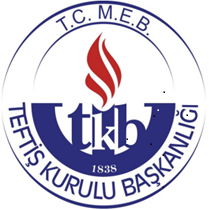 TEFTİŞ KURULU BAŞKANLIĞI…PANSİYONU(DENETİM RAPORU)…PANSİYONU(DENETİM RAPORU)…PANSİYONU(DENETİM RAPORU)…PANSİYONU(DENETİM RAPORU)…PANSİYONU(DENETİM RAPORU)…PANSİYONU(DENETİM RAPORU)TEFTİŞ KURULU BAŞKANLIĞITEFTİŞ KURULU BAŞKANLIĞIKurumun adresi::TEFTİŞ KURULU BAŞKANLIĞITelefon, faks no, internet ve e-posta adresi::TEFTİŞ KURULU BAŞKANLIĞIKurumun kodu::TEFTİŞ KURULU BAŞKANLIĞIKurumun kime ait olduğu::TEFTİŞ KURULU BAŞKANLIĞIDenetimin başladığı ve bitirildiği tarih::TEFTİŞ KURULU BAŞKANLIĞIKurumun son genel denetim tarihi::TEFTİŞ KURULU BAŞKANLIĞIKurucu veya kurucu temsilcisi::TEFTİŞ KURULU BAŞKANLIĞIBina mülkiyetinin kime ait olduğu::TEFTİŞ KURULU BAŞKANLIĞIKurum açma izin yazısının tarih ve sayısı::TEFTİŞ KURULU BAŞKANLIĞIKurumun kapasitesiTEFTİŞ KURULU BAŞKANLIĞITEFTİŞ KURULU BAŞKANLIĞITEFTİŞ KURULU BAŞKANLIĞITEFTİŞ KURULU BAŞKANLIĞIKızErkekGenel ToplamTEFTİŞ KURULU BAŞKANLIĞIKurumda barınan öğrenci sayısıTEFTİŞ KURULU BAŞKANLIĞIKurumda ücretsiz barınan öğrenciTEFTİŞ KURULU BAŞKANLIĞIKurumun personel sayısıTEFTİŞ KURULU BAŞKANLIĞIİdareciTEFTİŞ KURULU BAŞKANLIĞIBelleticiTEFTİŞ KURULU BAŞKANLIĞIYönetim memuruTEFTİŞ KURULU BAŞKANLIĞIYardımcı hizmetliTEFTİŞ KURULU BAŞKANLIĞITOPLAMTEFTİŞ KURULU BAŞKANLIĞIPansiyonda Barınan Öğrenci Mevcudu: Pansiyonda Barınan Öğrenci Mevcudu: Pansiyonda Barınan Öğrenci Mevcudu: Pansiyonda Barınan Öğrenci Mevcudu: Pansiyonda Barınan Öğrenci Mevcudu: Pansiyonda Barınan Öğrenci Mevcudu: Tablo 1: Deprem, Yangın ve Doğal Afetler Hazırlık Durumu  EvetHayırDeprem tatbikatı yapılmış mı?Binada yangın algılama ve uyarı sistemi var m?Binada yangın söndürme araç-gereç, donanımı mevcut mu?Yangın Çıkış Kapıları Acil Durumlarda Kaçış İçin Hazır Olarak Bulunmakta mıdır?Bina Kaçış Merdivenleri ve Yolları Üzerinde Engeller BulunmamaktadırElektrik panosu ve elektrik tesisatı ile ilgili güvenlik önlemleri alınmış ve kontrolleri yaptırılmış mı?Mutfak ve bölümleri ile  ilgili güvenlik önlemleri alınmış mı?Isınma sistemleri ile ilgili güvenlik tedbirleri alınmış mı?Doğal gaz tesisatı ile ilgili güvenlik tedbirleri alınmış mı?Bina 100 m uzaklık şartına uygun mu?Bahçede baz istasyonu var mı?Yangın, elektrik, ısınma sistemi su ve gaz tesisat güvenliği ile ilgili rapor alınmış mı?İç ve dış duvar ve tavan döşemelerin de  ahşap ve  yanma özelliği yüksek giydirmeler kullanılmış mı?e- yurt modülündeki güvenlik kontrol listeleri kontrol edilerek sonuçları modüle işlenmiş mi?Tablo 2: Fiziksel Engelliler İçin Alınması Gereken Önlemlerin DurumuEvetHayırEngelli Rampası var mı?Engelli WC düzenlenmiş mi?Standartlara uygun asansör var mı?Engelli Öğrenci Yatak odası Düzenlenmiş mi?Tablo 3: Özel okul pansiyonu personel durumuTablo 3: Özel okul pansiyonu personel durumuTablo 3: Özel okul pansiyonu personel durumuTablo 3: Özel okul pansiyonu personel durumuTablo 3: Özel okul pansiyonu personel durumuTablo 3: Özel okul pansiyonu personel durumuTablo 3: Özel okul pansiyonu personel durumuTablo 3: Özel okul pansiyonu personel durumuTablo 3: Özel okul pansiyonu personel durumuTablo 3: Özel okul pansiyonu personel durumuTablo 3: Özel okul pansiyonu personel durumuTablo 3: Özel okul pansiyonu personel durumuTablo 3: Özel okul pansiyonu personel durumuGÖSTERGELERMüdür Yardımcısı (Bay)Müdür Yardımcısı (Bayan)Belletici ÖğretmenRehber ÖğretmenYönetim MemuruAşçıAşçı yardımcısıSağlık personeliHizmetliŞoför (Araç bulunan pansiyonlarda )KaloriferciGece Bekçisi/Güvenlik GörevlisiOlması gereken Sayı000000000000Mevcut sayı000000000000İhtiyaç000000000000Tablo 5: Pansiyonda Kalan Öğrenci Ödül ve Disiplin DurumuTablo 5: Pansiyonda Kalan Öğrenci Ödül ve Disiplin DurumuTablo 5: Pansiyonda Kalan Öğrenci Ödül ve Disiplin DurumuTablo 5: Pansiyonda Kalan Öğrenci Ödül ve Disiplin DurumuTablo 5: Pansiyonda Kalan Öğrenci Ödül ve Disiplin DurumuTablo 5: Pansiyonda Kalan Öğrenci Ödül ve Disiplin DurumuTablo 5: Pansiyonda Kalan Öğrenci Ödül ve Disiplin DurumuTablo 5: Pansiyonda Kalan Öğrenci Ödül ve Disiplin DurumuTablo 5: Pansiyonda Kalan Öğrenci Ödül ve Disiplin DurumuTablo 5: Pansiyonda Kalan Öğrenci Ödül ve Disiplin DurumuTablo 5: Pansiyonda Kalan Öğrenci Ödül ve Disiplin DurumuEğitim-ÖğretimYılıToplamÖğrenci SayısıVerilen Ceza SayısıVerilen Ceza SayısıVerilen Ceza SayısıVerilen Ceza SayısıToplam Verilen Ceza Say.Ödül DurumuÖdül DurumuÖdül DurumuÖdül DurumuEğitim-ÖğretimYılıToplamÖğrenci SayısıKınamaOKSUODÖEDÇToplam Verilen Ceza Say.1. Dönem1. Dönem2. Dönem2. DönemEğitim-ÖğretimYılıToplamÖğrenci SayısıKınamaOKSUODÖEDÇToplam Verilen Ceza Say.Ödül alan toplam öğr. Say.Oran(%)Ödül alan toplam öğr. Say.Oran(%)2018-20192019-20202020-2021 (Denetim tarihi itibari ile)Tablo 6:Yatakhane ile ilgili yapılan iş ve işlemler EvetHayırYatakhanelere öğrencilerin dengeli ve uyumlu olarak dağıtılmış mı?Odalara öğrenci yerleşiminde öğrenci gelişimleri ve yaş gruplarının aynı olması dikkate alınmış mı?Oda yerleşim planları yatakhanelerin uygun bölümlerine asılmış mı?Yatakhanelerde öğrencilerin kaldığı ranza veya baza ile dolapların uygun yerine, görülecek şekilde öğrencinin fotoğraflı kimliği asılmış mı?Yatakhanelerde tertip ve düzenin sağlanması için gerekli tedbirler alınmış mı?Kız yatakhanesine bayan, erkek yatakhanesine erkek personel görevlendirilmiş mi?Odalarda en az üç öğrencinin barındırılmasına dikkat ediliyor mu?Tablo 7: Mutfak, yemekhane ve bulaşıkhanede yapılan iş ve işlemlerEvetHayırYemekhane, mutfak ve bulaşıkhanede uyulması gereken kurallar bir talimatname ile belirlenip ve görülecek bir yere asılmış mı?Yemekhane, mutfak ve bulaşıkhanede kullanılan yakıt sürekli kontrol edilip, uygun yerde depolanıyor mu?  Kullanılan yakıta göre gerekli tedbirler alınmış mı?Pansiyondaki baca ve havalandırma sistemlerinin gerekli kontrolleri yapılmış mı?Yemekhane, mutfak ve bulaşıkhanede bulunan araç, gereç ve makinelerin bakımı, temizliği ve kontrolü düzenli olarak yapılıyor mu?Günlük yemek listeleri hazırlanıyor mu?Yemek numunelerinin 72 saat saklanıyor mu?